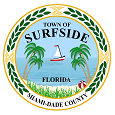 TOWN OF SURFSIDEPLANNING AND ZONING BOARD AND DESIGN REVIEW BOARD MEETING Town Hall Commission Chambers9293 Harding Ave., 2nd FloorSurfside, Florida 33154  JANUARY 29, 20157:00 PMAGENDA DESIGN REVIEW BOARDCALL TO ORDER  ROLL CALLAPPROVAL OF MINUTES:  JANUARY 8, 2015 DESIGN REVIEW BOARD APPLICATIONS:	A. Request of the Owner of Property located at 9024 Harding Avenue The applicant is requesting to legalize a carport canopy.  B. Request of the Owner of Property located at 8834 Froude Avenue             The applicant is requesting a garage conversion to additional living space. C. Request of the Owner of Property located at 9217 Bay DriveThe applicant is requesting a garage conversion to additional living space.D. Request of the Owner of Property located at 9472 Byron AvenueThe applicant is requesting a garage conversion to additional living space.E. Request of the Tenant of Property located at 9482 Harding Avenue The tenant is requesting to install a new sign Nikki’s Beach House Boutique.F. Request of the Tenant of Property located at 9455 Harding Avenue The tenant is requesting to install a new sign for Provence Touch.G. Request of the Owner of Property located at 8858 Froude Avenue The applicant is requesting to build an addition.H. Request of the Owner of Property located at 9181 Abbott Avenue The applicant is requesting to build a new single family home.I. Request of the Owner of Property located at 8842 Hawthorne Avenue The applicant is requesting to build an addition and remodel the existing property.J. Request of the Owner of Property located at 8811 Emerson Avenue The applicant is requesting to build a new single family home.K. Request of the Owner of Property located at 8712 Byron Avenue The applicant is requesting to build a new single family home.L. Request of the Owner of Property located at 8718 Byron Avenue The applicant is requesting to build a new single family home.M. Request of the Owner of Property located at 8726 Byron Avenue The applicant is requesting to build a new single family home. 	  5. 	ADJOURNMENT. PLANNING AND ZONING BOARD AGENDA   JANUARY 29, 20157:00 PMCALL TO ORDER  ROLL CALLAPPROVAL OF MINUTES:       4.	DISCUSSION ITEMS:A. Corridor Analysis Update		B. Practical Difficulty Variance Language	C. Future Agenda Items	5.   PERMITS ISSUED AND REVENUE REPORT FOR DECEMBER 2014           6.   ADJOURNMENT. 	THIS MEETING IS OPEN TO THE PUBLIC.  IN ACCORDANCE WITH THE AMERICANS WITH DISABILITIES ACT OF 1990, ALL PERSONS ARE DISABLED; WHO NEED SPECIAL ACCOMMODATIONS TO PARTICIPATE IN THIS MEETING BECAUSE OF THAT DISABILITY SHOULD CONTACT THE OFFICE OF THE TOWN CLERK AT 305-893-6511 EXT. 226 NO LATER THAN FOUR DAYS PRIOR TO SUCH PROCEEDING.  HEARING IMPAIRED PERSONS MAY CONTACT THE TDD LINE AT 305-893-7936. IN ACCORDANCE WITH THE PROVISIONS OF SECTION 286.0105, FLORIDA STATUTES, ANYONE WISHING TO APPEAL ANY DECISION MADE BY THE TOWN OF SURFSIDE COMMISSION, WITH RESPECT TO ANY MATTER CONSIDERED AT THIS MEETING OR HEARING, WILL NEED A RECORD OF THE PROCEEDINGS AND FOR SUCH PURPOSE, MAY NEED TO ENSURE THAT A VERBATIM RECORD OF THE PROCEEDINGS IS MADE WHICH RECORD SHALL INCLUDE THE TESTIMONY AND EVIDENCE UPON WHICH THE APPEAL IS TO BE BASED. AGENDA ITEMS MAY BE VIEWED AT THE OFFICE OF THE TOWN CLERK, TOWN OF SURFSIDE TOWN HALL, 9293 HARDING AVENUE.  ANYONE WISHING TO OBTAIN A COPY OF ANY AGENDA ITEM SHOULD CONTACT THE TOWN CLERK AT 305-861-4863.  TWO OR MORE MEMBERS OF TOWN COMMISSION OR OTHER TOWN BOARDS MAY ATTEND AND PARTICIPATE AT THIS MEETING. THESE MEETINGS MAY BE CONDUCTED BY MEANS OF OR IN CONJUNCTION WITH COMMUNICATIONS MEDIA TECHNOLOGY, SPECIFICALLY, A TELEPHONE CONFERENCE CALL.  THE LOCATION 9293 HARDING AVENUE, SURFSIDE, FL  33154, WHICH IS OPEN TO THE PUBLIC, SHALL SERVE AS AN ACCESS POINT FOR SUCH COMMUNICATION.  